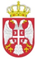 РЕПУБЛИКА СРБИЈА ОПШТИНА ЛАПОВО                                                                    СКУПШТИНА ОПШТИНА                                                              Број: 002043069 2024 08233 001 000 060 107 04 003				                                                                        Датум: 27. 06. 2024. годинеЛ А П О В ОНа основу чл. 78. Закона о запосленима у аутономним покрајинама и јединицама локалне самоуправе („Сл.гласник РС”, бр, 21/2016, 113/2017, 95/2018, 113/2017- др.закон, 114/2021 и 92/2023), чл. 32. ст. 1. тач. 6. Закона и локалној самоуправи („Сл.гласник РС“ бр. 129/2007, 83/2014-др.закон, 101/2016-др.закон и 47/2018, 111/2021-др. закон), и чл. 37. ст. 1. тач. 18. Статута Општине Лапово („Сл.гласник општине Лапово“, бр. 2/19),  Скупштина општине Лапово, на седници одржаној дана 27. јуна 2024. године, доносиИЗМЕНУ КАДРОВСКОГ ПЛАНАОПШТИНСКЕ УПРАВЕ ОПШТИНЕ ЛАПОВОЗА 2024. ГОДИНУIУ члану I ст. 1. у табели „-	Попуњена  радна места на неодређено радно време по називима службеника и намештеника и радна места службеника на положају“  Кадровског плана Општинске управе општине Лапово („Сл. Гласник општине Лапово“ бр. 18/2023), мења се и гласи:У члану I ст. 1. табела „Попуњена радна места на неодређено време по звањима службеника  и службеника на положају“ мења се и гласи:Попуњена радна места намештеника према врсти пословаУ члану I ст. 2. табела „ Број запослених са радним односом на неодређено време за чијим радом постоји потреба у 2024. години, за коју се доноси Кадровски план“ мења се и гласи:Попуњена радна места намештеника према врсти пословаIIУ осталом делу Кадровски план Општинске управе општине Лапово за 2024. годину, остаје непромењен.IIIОдлука ступа на снагу осмог дана од дана објављивања у „Сл. Гласнику општине Лапово“.ПРЕДСЕДНИЦА СКУПШТИНЕМирела РаденковићО б р а з л о ж е њ еЧланом 78. Закона о запосленима у аутономним покрајинама и јединицама локалне самоуправе прописано је да се измена Кадровског плана може вршити у случају измене Одлуке о буџету.Разлог измене Кадровског плана Општинске управе општине Лапово за 2024. годину јe извршење наложених мера управног инспектора Записником о спроведеном инспекцијском надзору у Општинској управи општине Лапово бр. 000838224 2024 14800 010 004 042 001 од 14. марта 2024. године. Начелнику Општинске управе општине Лапово, предложено је извршење мере усклађивања табеле из Правилника са Кадровским планом или предлагање измене Кадровског плана у складу са законским одредбама. У циљу извршавања законске обавезе запошљавања особа са инвалидитетом из чл. 24. Закона о професионалној рехабилитацији и запошљавању особа са инвалидитетом (“Сл.гласник РС” бр, 36/09 и 32/13) планира се запошљавање једног намештеника са статусом инвалида - четврта врста радних места.У међувремену је дошло и до напредовања два службеника у више звање по основу оцењивања, на основу свега наведеног стекли су се законски услови за измену Кадровског плана за 2024. годину.Радна места службеника на положају     Звањеброј службеникаНачелник Општинске управеслужбеник на положају I групa1Заменик начелника Општинске управеслужбеник на положају II групa1Радна места службеникаброј извршилацаРуководилац одељења и заменик матичараСамостални саветник1Извршилац за послове дечије, борачко-инвалидске и социјалне заштитеСаветник1Извршилац за нормативно правне послове и пружање правне помоћи грађанимаСаветник1Извршилац за програмске и оператерске пословеМлађи саветник1Извршилац за послове из области грађанских стања и матичарСарадник1Шеф одсека за послове писарнице и архивеВиши референт1Извршилац за послове писарнице и рад са странкамаВиши референт1Извршилац за унос података у бирачки списак и рахиварВиши референт1Шеф одсека за људске ресурсе и заједничке пословеСарадник1ВозачНамештеник- четврта врста послова1ПортирНамештеник- четврта врста послова1ЧистачНамештеник- пета врста послова1Руководилац одељења за урбанизам имовинско правне и стамбено-комуналне пословеСамостални саветник1Извршилац за урбанизам стамбено комуналне и послове озакоњењаСамостални саветник1Извршилац за имовинско-правне послове и послове озакоњења објекатаСаветник1Извршилац за имовинско-правне послове и послове управљања имовиномМлађи саветник1Извршилац за послове инфраструктуре, инвестиција и управљање путевимаСамостални саветник1Руководилац одељења за буџет  и финансијеСамостални саветник1Извршилац на пословима аналитичара буџетаМлађи саветник1Извршилац за послове књиговодства и ликвидаторСаветник1Извршилац за послове благајне и финансијско-материјалне пословеМлађи саветник1Извршилац за послове јавних набавкиМлађи саветник2Шеф одсека за послове локалне пореске администрације Сарадник1Извршилац администратор за утврђивање локалних изворних приходаСарадник1Руководилац Одељења за привреду и инспекцијске послове Самостални саветник1Извршилац за послове из области пољопривреде, матичне евиденције у сточарству, одбране и заштитеСаветник1Извршилац за послове локалног економског развоја, канцеларије за младе и повереник за избегла и расељена лица Млађи саветник1Шеф одсека комунални инспектор и инспектор за заштиту животне срединеСамостални саветник1Инспектор за саобраћај и некатегорисане путевеСаветник1Просветни и спортски инспекторСаветник1Грађевински инспекторСаветник1Службеник за интерну ревизијуСаветник1Радна места службенка Број извршилацаПоложај у првој групи1Положај у другој групи1Самостални саветник7Саветник9Млађи саветник8Сарадник4Млађи сарадник/Виши референт3Референт/Млађи референт/Радна места намештеника Број извршилацаПрва врста радних места/Друга врста радних места/Трећа врста радних места/Четврта врста радних места2Пета врста радних места1Радна места службенка Број извршилацаПоложај у првој групи1Положај у другој групи1Самостални саветник7Саветник8Млађи саветник9Сарадник4Млађи сарадник/Виши референт3Референт/Млађи референт/Радна места намештеника Број извршилацаПрва врста радних места/Друга врста радних места/Трећа врста радних места/Четврта врста радних места1Пета врста радних места1